iota - a very small part or quantity
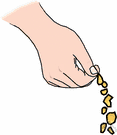 syn. speck, dab, jot, bit, smidgen
ant. flood, deluge, avalanche, glutPrompt: I hope to have an iota of _____________ at dinner.maul - to beat or knock about, handle roughly; to mangle; a heavy hammer
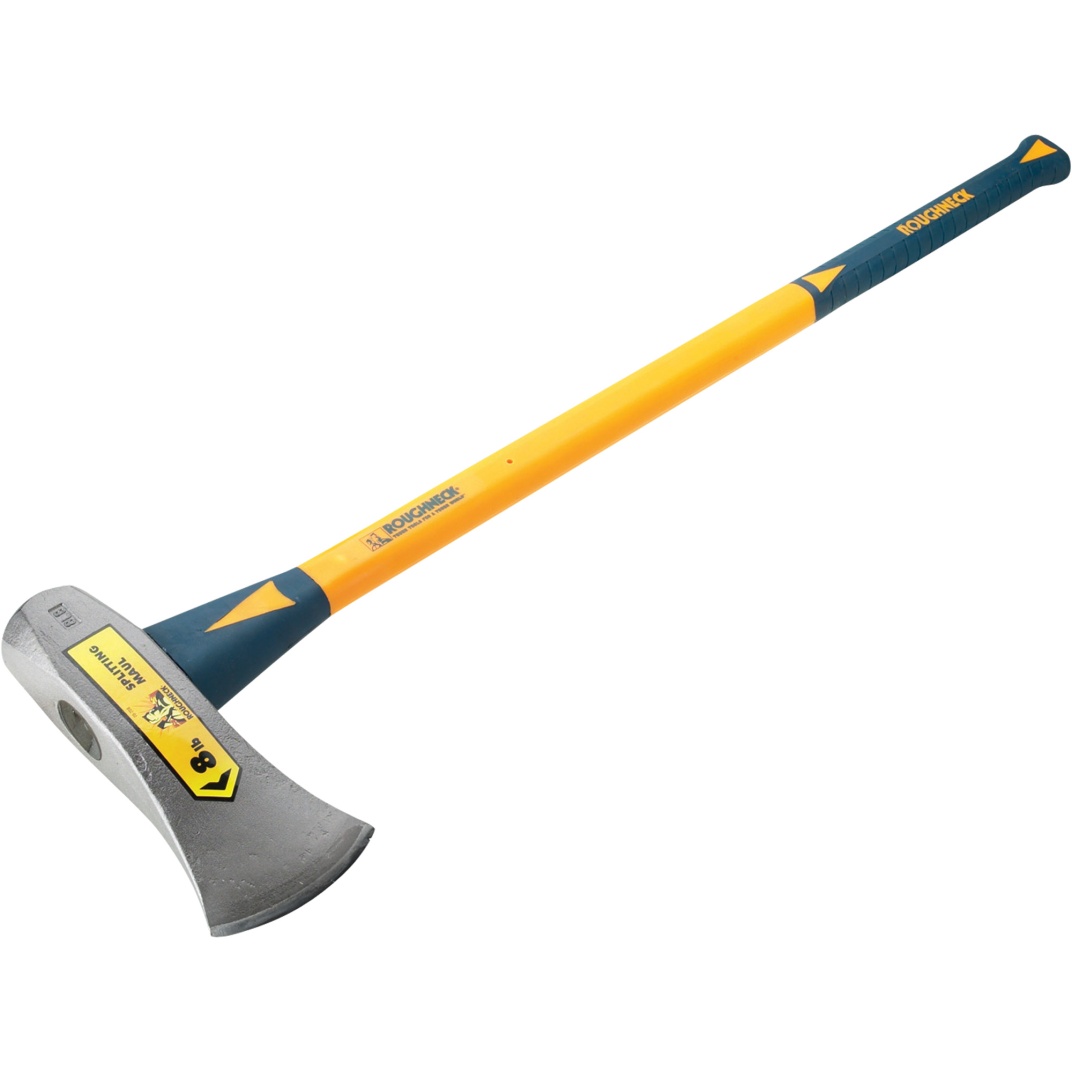 syn. rough up, manhandle, batterPrompt:  What would you do to avoid being mauled by a bear?potential - possible, able to happen, something that can develop or become a reality

       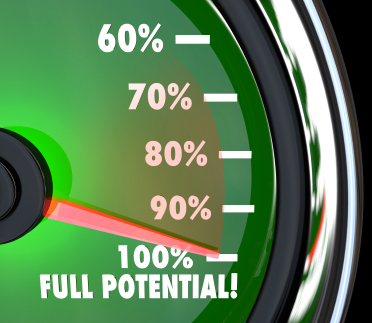 syn. possibility, capability
ant. actual, real, unlikely, impossiblePrompt:  What are two things you can do to ensure you reach your full potential? radiant- shining, bright; giving forth light or energy
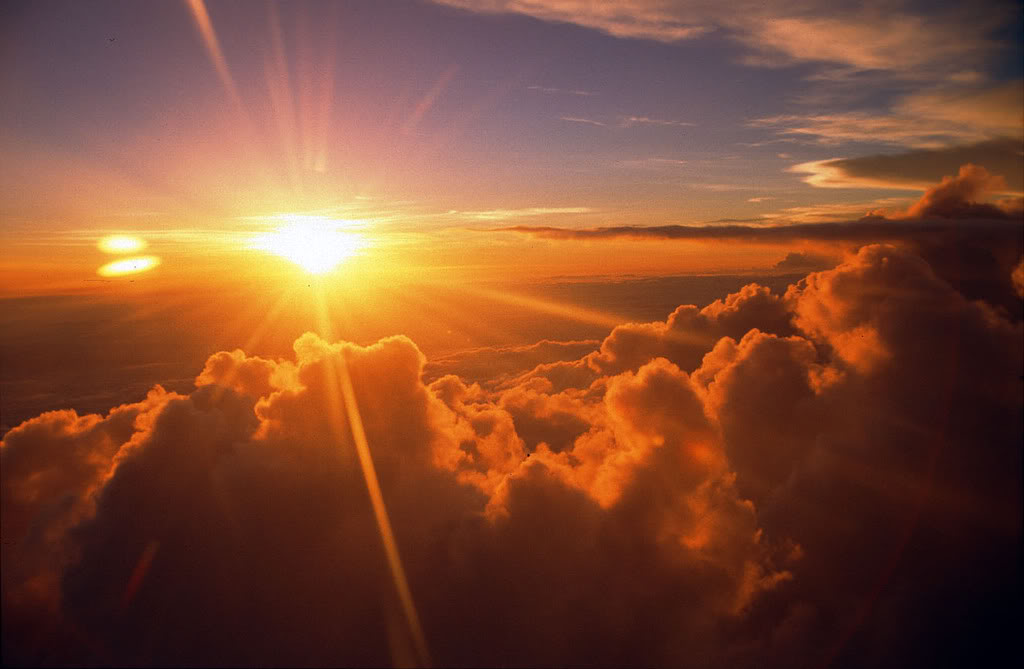 syn. glowing, brilliant, dazzling, resplendant
ant. dull, tarnished, lackluster Prompt: List five things that should be radiant.rural - relating to farm areas and life in the country
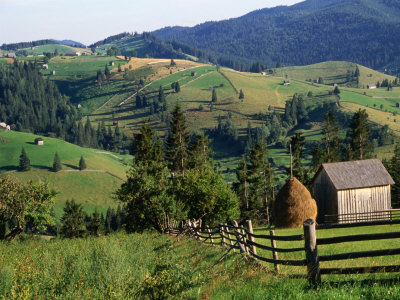 syn. countrified, rustic
ant. urban, metropolitan, citified Prompt: What are two ways that rural and urban living are different?substantial - large, important; major, significant; prosperous; not imaginary, material
           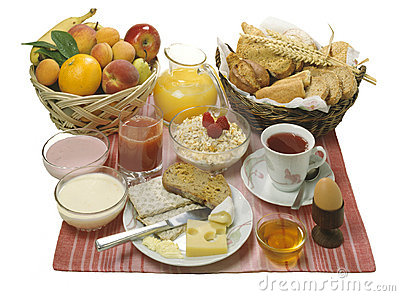 syn. considrable, tangible, big
ant. minor, insignificant, negligible Prompt: What would you include in order to make breakfast substantial?tactful  - skilled in handling difficult situations or people, polite
                    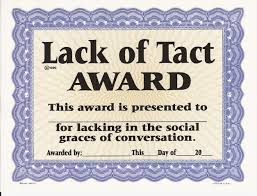 syn. skillful, diplomatic, discreet
ant. clumsy, gauche, boorish, indiscreet Prompt: Name the most tactful person you know.tamper - to interfere with; to meddle rashly or foolishly with; to handle in a secret and improper way
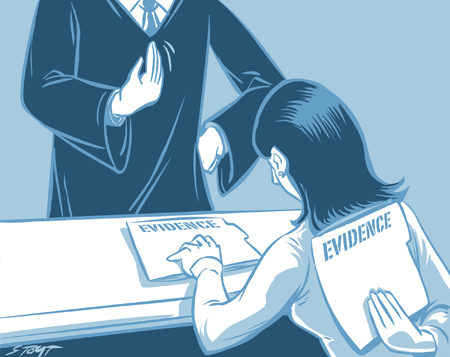 syn. to monkey with, fool with, mess withPrompt: Write tamper in a sentence with context clues.ultimate - last, final; most important or extreme; eventual; basic, fundamental
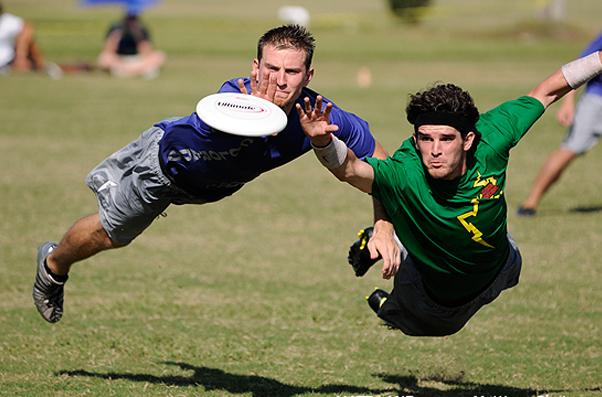 syn. farthest, furthest, terminal
ant. first, initial, most immediate, nearestPrompt: What do you think is the most ultimate sport? uncertainty - doubt, the state of being unsure 
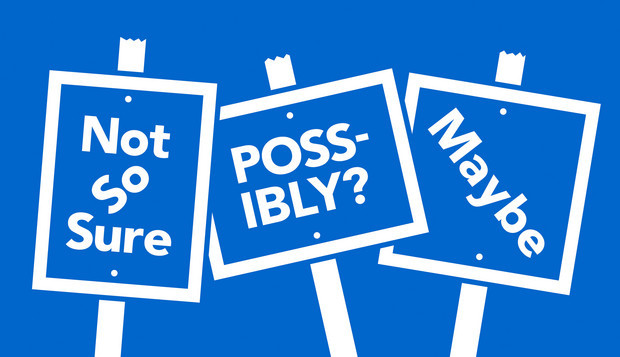 syn. doubtfulness, unsureness, hesitation
ant. sureness, certainty, confidencePrompt: In which class do you have the most uncertainty?